Essex County Archery Association Council Meeting  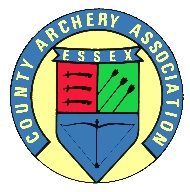 held on Wednesday 1st September 2021 at 8pm online via ZoomAttendees:Alex Purser (Chair) Deb Horn (Secretary) Martin Skinner (Treasurer) Mark Lawrence (SRO) Sharon Lawrence (Team Manager) Anna Heaven (Coaching Development Officer) Sean Fortune (Development Officer) Louise Fortune (Minutes Secretary) Tony King (Ass. Team Manager) Wendie King (Mayflower) Marion Saville (Direct Member) Dennis Saville (Direct Member) Paul Clark (VPA Minutes silence was observed for Tom Major, Louise Sinclair and Sheila Wiltshire67.21 Apologies for AbsenceIris Major, Marlene Hutchens, Brian Lock, Richard Pilkington, Matt Prior68.21 Additional matters for Any Other BusinessSeveral items submitted by Mark Lawrence, Marion Saville and Tony King.69.21 Chairman’s RemarksAlex started with a minutes silence in memory of those we have lost in the county recently, Tom Major and Sheila Wiltshire, along with an account of their achievements for and within the county. He mentioned the achievements of county archers, Imogen Newby, who was selected to shoot for Great Britain in Poland Additionally, Michael achieved a second place in the rankings and a ninth appearance in the National Tour Finals, and Wendie achieved a gold medal in the Masters Age Group Masters competition. Progress is being made across the county towards a return to the sport. Clubs who need support with returning to shooting should contact the county. Finally, Alex raised concerns about a survey from AGB which it is felt could be a precursor to a restructure and asked that members look out for the survey and complete it.70.21 Minutes of the ECAA Meeting of 3rd MarchMinutes to be accepted – Proposed by Mark Lawrence, Seconded by Sean Fortune71.21 Matters ArisingCounty H2H event abandoned until next season due to lack of time and availability.* Action Point – Carry Forward to spring 202272.21 Coaching Sub-Committee UpdateAnna reported that there had been a very disappointing turn out for the four coaching CPD sessions, only eight attendees. Anna to put together an informal coaching forum, Deb and Anna to discuss further the logistics and venue for some proposed indoor coaching events. Anna is also developing some online coaching modules.73.21 Juniors Sub-Committee UpdateBrian Lock stood down so no progress to report – to be reviewed later in the year however numbers are loosely on an upward trend at the moment.74.21 Development Sub-Committee UpdateSean presented his ideas in a power point presentation (available by email ) he wants to get a network of clubs working together, sharing the load, creating pathways and embracing using social media platforms, creating motivating modules, encouraging mentoring (not coaching) concentrating on engagement as oppose to retention.75.21 Leagues UpdateSummer Albion League has been successful this year, with one more match to be shot.The Andy Harris League is set to go ahead starting in October.The Bray fixture list is still to be confirmed, but so far 12 clubs are taking part.76.21 Tournaments UpdateThe Clout Competition at Woodford is listed on Sport:80 as is the Rayleigh field shoot. Admin rights are needed to add competitions to Sport:80, only Deb has this access.The Field Competition at Panthers on the 03.10.21 is scheduled, Alex has the entry form and archers can pay on the day. Needs putting on the ECAA website and emailing out to members - * Action Point – Deb ?Also a possible 3D field shoot at Panthers however the uptake needs to be at least 30 archers minimum to be able to run it and cover all costs. To be reviewed on 15.09.2177.21 County CalendarNo more adjustments yet, calendar running as a list at the moment – any amendments need to be sent to Richard as usual.78.21 Any Other BusinessMaggie Pearce standing down as trophy organiser – Wendie King to take over this role.Mark Lawrence – 12 scores for ratification – list to be emailed.Tony King – 4 Junior scores for ratification – list to be emailed.Marion Saville – Field Scores – Deb has listDennis Saville – hoping to get Bray list emailedDeb Horn – emailing regarding the collation of a list of available indoor venues, which clubs are able to welcome visitors, Alex agreed to the circulation of the email re:list of facilities. Sean proposed that we look at sites that are available to share between clubs as well as empty premises, closed retail outlets, rural sites and warehouses too.Meeting ended at 21:20Date of Next Meeting 3rd November 2021